Lampiran 1RENCANA PEMBELAJARAN SEMESTER(RPS)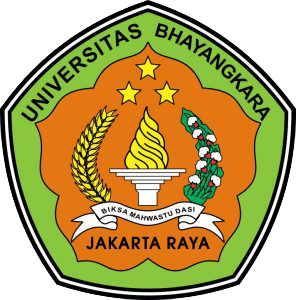 Mata Kuliah: Pemeriksaan Psikologi Tes Bakat, Minat dan IntelegensiKoordinator Tim Pembina Mata Kuliah Nurwahyuni Nasir, S.Psi., M.Psi., PsikologPROGRAM STUDI PSIKOLOGIFAKULTAS PSIKOLOGIUNIVERSITAS BHAYANGKARA JAKARTA RAYATAHUN 2023Diterbitkan Oleh : Program Studi Psikologi, tahun 2023DAFTAR ISIPERSYARATAN UJIANPENILAIAN:SKALA HASIL EVALUASI PEMBELAJARAN															Jakarta, Februari 2023Mengetahui & Menyetujui				Mengetahui & Menyetujui					Koordinator MK                Dekan					               Ka. Prodi						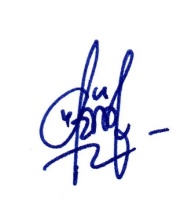 (Prof. Dede Rahmat Hidayat, Phd)			             (Yuliar Fitriani, S.Psi., M.A.)		                   (Nurwahyuni Nasir, M.Psi., Psikolog)Dokumen:Nama Mata Kuliah:Pemeriksaan Psikologi Tes Bakat, Minat dan IntelegensiJumlah sks                :3 SKSKoordinator Tim Pembina MK:Nurwahyuni Nasir,  S.Psi., M.Psi., PsikologKoordinator Rumpun MK:Tim Teaching  :Nurwahyuni Nasir,  S.Psi., M.Psi., PsikologFathana Gina, S.Psi., M.Psi., PsikologSandra Adetya, S.Psi., M.Psi., PsikologDr. Yuarini Wahyu Pertiwi, S.Psi., S.H., M.Psi., PsikologFerdy M., S.Psi., M.Psi., PsikologHalamanCover1Tim Penyusun2Daftar Isi3Rencana Pembelajaran Semester6Norma Evaluasi Penilaian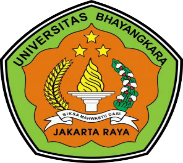 RENCANA PEMBELAJARAN SEMESTERPRODI PSIKOLOGIFAKULTAS PSIKOLOGIRENCANA PEMBELAJARAN SEMESTERPRODI PSIKOLOGIFAKULTAS PSIKOLOGIRENCANA PEMBELAJARAN SEMESTERPRODI PSIKOLOGIFAKULTAS PSIKOLOGIRENCANA PEMBELAJARAN SEMESTERPRODI PSIKOLOGIFAKULTAS PSIKOLOGIRENCANA PEMBELAJARAN SEMESTERPRODI PSIKOLOGIFAKULTAS PSIKOLOGIRENCANA PEMBELAJARAN SEMESTERPRODI PSIKOLOGIFAKULTAS PSIKOLOGIRENCANA PEMBELAJARAN SEMESTERPRODI PSIKOLOGIFAKULTAS PSIKOLOGIRENCANA PEMBELAJARAN SEMESTERPRODI PSIKOLOGIFAKULTAS PSIKOLOGIRENCANA PEMBELAJARAN SEMESTERPRODI PSIKOLOGIFAKULTAS PSIKOLOGIRENCANA PEMBELAJARAN SEMESTERPRODI PSIKOLOGIFAKULTAS PSIKOLOGIRENCANA PEMBELAJARAN SEMESTERPRODI PSIKOLOGIFAKULTAS PSIKOLOGIMATA KULIAHKODEKODEKODEKODERumpun MKRumpun MKBOBOT (sks)BOBOT (sks)SEMESTERSEMESTERTanggal PenyusunanPemeriksaan Psikologi Tes Bakat, Minat dan IntelegensiPSIK-2223PSIK-2223PSIK-2223PSIK-222333GenapGenap22 Februari 2023Capaian Pembelajaran (CP)Koordinator Pengembang  RPSKoordinator Pengembang  RPSKoordinator Pengembang  RPSKoordinator Pengembang  RPSKoordinator Pengembang  RPSKoordinator Pengembang  RPSKoordinator RMKKoordinator RMKKoordinator RMKKetua  PRODI PSIKOLOGIKetua  PRODI PSIKOLOGICapaian Pembelajaran (CP)Nurwahyuni Nasir, S.Psi., M.Psi., PsikologFathana Gina, S.Psi., M.Psi., PsikologSandra Adetya, S.Psi., M.Psi., PsikologFerdy M., S.Psi., M.Psi., PsikologDr.Yuarini Wahyu Pertiwi, S.Psi., S.H., M.Psi., PsikologNurwahyuni Nasir, S.Psi., M.Psi., PsikologFathana Gina, S.Psi., M.Psi., PsikologSandra Adetya, S.Psi., M.Psi., PsikologFerdy M., S.Psi., M.Psi., PsikologDr.Yuarini Wahyu Pertiwi, S.Psi., S.H., M.Psi., PsikologNurwahyuni Nasir, S.Psi., M.Psi., PsikologFathana Gina, S.Psi., M.Psi., PsikologSandra Adetya, S.Psi., M.Psi., PsikologFerdy M., S.Psi., M.Psi., PsikologDr.Yuarini Wahyu Pertiwi, S.Psi., S.H., M.Psi., PsikologNurwahyuni Nasir, S.Psi., M.Psi., PsikologFathana Gina, S.Psi., M.Psi., PsikologSandra Adetya, S.Psi., M.Psi., PsikologFerdy M., S.Psi., M.Psi., PsikologDr.Yuarini Wahyu Pertiwi, S.Psi., S.H., M.Psi., PsikologNurwahyuni Nasir, S.Psi., M.Psi., PsikologFathana Gina, S.Psi., M.Psi., PsikologSandra Adetya, S.Psi., M.Psi., PsikologFerdy M., S.Psi., M.Psi., PsikologDr.Yuarini Wahyu Pertiwi, S.Psi., S.H., M.Psi., PsikologNurwahyuni Nasir, S.Psi., M.Psi., PsikologFathana Gina, S.Psi., M.Psi., PsikologSandra Adetya, S.Psi., M.Psi., PsikologFerdy M., S.Psi., M.Psi., PsikologDr.Yuarini Wahyu Pertiwi, S.Psi., S.H., M.Psi., PsikologYulia Fitriani, S.Psi., M.AYulia Fitriani, S.Psi., M.ACapaian Pembelajaran Lulusan (CPL)CPL  yang dibebankan pada MK CPL  yang dibebankan pada MK CPL  yang dibebankan pada MK CPL  yang dibebankan pada MK CPL  yang dibebankan pada MK CPL  yang dibebankan pada MK CPL  yang dibebankan pada MK Capaian Pembelajaran Lulusan (CPL)CPL-1CPL-1S (Sikap)9.  Mampu menunjukkan sikap bertanggung jawab atas pekerjaan di bidang keahliannya  secara mandiri13. Mampu menginternalisasi keteguhan untuk bersikap jujur dan terbuka, serta mendasarkan perilaku pada kode etik Indonesia.S (Sikap)9.  Mampu menunjukkan sikap bertanggung jawab atas pekerjaan di bidang keahliannya  secara mandiri13. Mampu menginternalisasi keteguhan untuk bersikap jujur dan terbuka, serta mendasarkan perilaku pada kode etik Indonesia.S (Sikap)9.  Mampu menunjukkan sikap bertanggung jawab atas pekerjaan di bidang keahliannya  secara mandiri13. Mampu menginternalisasi keteguhan untuk bersikap jujur dan terbuka, serta mendasarkan perilaku pada kode etik Indonesia.S (Sikap)9.  Mampu menunjukkan sikap bertanggung jawab atas pekerjaan di bidang keahliannya  secara mandiri13. Mampu menginternalisasi keteguhan untuk bersikap jujur dan terbuka, serta mendasarkan perilaku pada kode etik Indonesia.S (Sikap)9.  Mampu menunjukkan sikap bertanggung jawab atas pekerjaan di bidang keahliannya  secara mandiri13. Mampu menginternalisasi keteguhan untuk bersikap jujur dan terbuka, serta mendasarkan perilaku pada kode etik Indonesia.S (Sikap)9.  Mampu menunjukkan sikap bertanggung jawab atas pekerjaan di bidang keahliannya  secara mandiri13. Mampu menginternalisasi keteguhan untuk bersikap jujur dan terbuka, serta mendasarkan perilaku pada kode etik Indonesia.S (Sikap)9.  Mampu menunjukkan sikap bertanggung jawab atas pekerjaan di bidang keahliannya  secara mandiri13. Mampu menginternalisasi keteguhan untuk bersikap jujur dan terbuka, serta mendasarkan perilaku pada kode etik Indonesia.S (Sikap)9.  Mampu menunjukkan sikap bertanggung jawab atas pekerjaan di bidang keahliannya  secara mandiri13. Mampu menginternalisasi keteguhan untuk bersikap jujur dan terbuka, serta mendasarkan perilaku pada kode etik Indonesia.S (Sikap)9.  Mampu menunjukkan sikap bertanggung jawab atas pekerjaan di bidang keahliannya  secara mandiri13. Mampu menginternalisasi keteguhan untuk bersikap jujur dan terbuka, serta mendasarkan perilaku pada kode etik Indonesia.Capaian Pembelajaran Lulusan (CPL)CPL-2CPL-2P (Pengetahuan)3. Mampu memahami konsep dasar asesmen psikologis dalam menganalisis gejala psikologis pada individu, kelompok, organisasi dan komunitas.P (Pengetahuan)3. Mampu memahami konsep dasar asesmen psikologis dalam menganalisis gejala psikologis pada individu, kelompok, organisasi dan komunitas.P (Pengetahuan)3. Mampu memahami konsep dasar asesmen psikologis dalam menganalisis gejala psikologis pada individu, kelompok, organisasi dan komunitas.P (Pengetahuan)3. Mampu memahami konsep dasar asesmen psikologis dalam menganalisis gejala psikologis pada individu, kelompok, organisasi dan komunitas.P (Pengetahuan)3. Mampu memahami konsep dasar asesmen psikologis dalam menganalisis gejala psikologis pada individu, kelompok, organisasi dan komunitas.P (Pengetahuan)3. Mampu memahami konsep dasar asesmen psikologis dalam menganalisis gejala psikologis pada individu, kelompok, organisasi dan komunitas.P (Pengetahuan)3. Mampu memahami konsep dasar asesmen psikologis dalam menganalisis gejala psikologis pada individu, kelompok, organisasi dan komunitas.P (Pengetahuan)3. Mampu memahami konsep dasar asesmen psikologis dalam menganalisis gejala psikologis pada individu, kelompok, organisasi dan komunitas.P (Pengetahuan)3. Mampu memahami konsep dasar asesmen psikologis dalam menganalisis gejala psikologis pada individu, kelompok, organisasi dan komunitas.Capaian Pembelajaran Lulusan (CPL)CPL-3CPL-3KK (Ketrampilan Khusus)Kemampuan Assessment Psikologi : mampu melakukan interview, observasi, tes psikologi yang diperbolehkan sesuai dengan prinsip psikodiagnostik dan Kode Etik Psikologi Indonesia.Kode Etik : Mampu mempertanggungjawabkan hasil kerja berdasarkan Kode Etik Psikologi Indonesia.Pemecahan Masalah Psikologis : Mampu menganalisis persoalan non-klinis dan persoalan perilaku serta menyajikan alternatif pemecahan masalahnya yang sudah ada.KK (Ketrampilan Khusus)Kemampuan Assessment Psikologi : mampu melakukan interview, observasi, tes psikologi yang diperbolehkan sesuai dengan prinsip psikodiagnostik dan Kode Etik Psikologi Indonesia.Kode Etik : Mampu mempertanggungjawabkan hasil kerja berdasarkan Kode Etik Psikologi Indonesia.Pemecahan Masalah Psikologis : Mampu menganalisis persoalan non-klinis dan persoalan perilaku serta menyajikan alternatif pemecahan masalahnya yang sudah ada.KK (Ketrampilan Khusus)Kemampuan Assessment Psikologi : mampu melakukan interview, observasi, tes psikologi yang diperbolehkan sesuai dengan prinsip psikodiagnostik dan Kode Etik Psikologi Indonesia.Kode Etik : Mampu mempertanggungjawabkan hasil kerja berdasarkan Kode Etik Psikologi Indonesia.Pemecahan Masalah Psikologis : Mampu menganalisis persoalan non-klinis dan persoalan perilaku serta menyajikan alternatif pemecahan masalahnya yang sudah ada.KK (Ketrampilan Khusus)Kemampuan Assessment Psikologi : mampu melakukan interview, observasi, tes psikologi yang diperbolehkan sesuai dengan prinsip psikodiagnostik dan Kode Etik Psikologi Indonesia.Kode Etik : Mampu mempertanggungjawabkan hasil kerja berdasarkan Kode Etik Psikologi Indonesia.Pemecahan Masalah Psikologis : Mampu menganalisis persoalan non-klinis dan persoalan perilaku serta menyajikan alternatif pemecahan masalahnya yang sudah ada.KK (Ketrampilan Khusus)Kemampuan Assessment Psikologi : mampu melakukan interview, observasi, tes psikologi yang diperbolehkan sesuai dengan prinsip psikodiagnostik dan Kode Etik Psikologi Indonesia.Kode Etik : Mampu mempertanggungjawabkan hasil kerja berdasarkan Kode Etik Psikologi Indonesia.Pemecahan Masalah Psikologis : Mampu menganalisis persoalan non-klinis dan persoalan perilaku serta menyajikan alternatif pemecahan masalahnya yang sudah ada.KK (Ketrampilan Khusus)Kemampuan Assessment Psikologi : mampu melakukan interview, observasi, tes psikologi yang diperbolehkan sesuai dengan prinsip psikodiagnostik dan Kode Etik Psikologi Indonesia.Kode Etik : Mampu mempertanggungjawabkan hasil kerja berdasarkan Kode Etik Psikologi Indonesia.Pemecahan Masalah Psikologis : Mampu menganalisis persoalan non-klinis dan persoalan perilaku serta menyajikan alternatif pemecahan masalahnya yang sudah ada.KK (Ketrampilan Khusus)Kemampuan Assessment Psikologi : mampu melakukan interview, observasi, tes psikologi yang diperbolehkan sesuai dengan prinsip psikodiagnostik dan Kode Etik Psikologi Indonesia.Kode Etik : Mampu mempertanggungjawabkan hasil kerja berdasarkan Kode Etik Psikologi Indonesia.Pemecahan Masalah Psikologis : Mampu menganalisis persoalan non-klinis dan persoalan perilaku serta menyajikan alternatif pemecahan masalahnya yang sudah ada.KK (Ketrampilan Khusus)Kemampuan Assessment Psikologi : mampu melakukan interview, observasi, tes psikologi yang diperbolehkan sesuai dengan prinsip psikodiagnostik dan Kode Etik Psikologi Indonesia.Kode Etik : Mampu mempertanggungjawabkan hasil kerja berdasarkan Kode Etik Psikologi Indonesia.Pemecahan Masalah Psikologis : Mampu menganalisis persoalan non-klinis dan persoalan perilaku serta menyajikan alternatif pemecahan masalahnya yang sudah ada.KK (Ketrampilan Khusus)Kemampuan Assessment Psikologi : mampu melakukan interview, observasi, tes psikologi yang diperbolehkan sesuai dengan prinsip psikodiagnostik dan Kode Etik Psikologi Indonesia.Kode Etik : Mampu mempertanggungjawabkan hasil kerja berdasarkan Kode Etik Psikologi Indonesia.Pemecahan Masalah Psikologis : Mampu menganalisis persoalan non-klinis dan persoalan perilaku serta menyajikan alternatif pemecahan masalahnya yang sudah ada.Capaian Pembelajaran Lulusan (CPL)CPL-4CPL-4KU (Ketarampilan Umum)2. Mampu menunjukkan kinerja mandiri, bermutu dan terukur.13. Mampu menggunakan teknologi informasi dalam konteks pengembangan keilmuan dan implementasi bidang keahlianKU (Ketarampilan Umum)2. Mampu menunjukkan kinerja mandiri, bermutu dan terukur.13. Mampu menggunakan teknologi informasi dalam konteks pengembangan keilmuan dan implementasi bidang keahlianKU (Ketarampilan Umum)2. Mampu menunjukkan kinerja mandiri, bermutu dan terukur.13. Mampu menggunakan teknologi informasi dalam konteks pengembangan keilmuan dan implementasi bidang keahlianKU (Ketarampilan Umum)2. Mampu menunjukkan kinerja mandiri, bermutu dan terukur.13. Mampu menggunakan teknologi informasi dalam konteks pengembangan keilmuan dan implementasi bidang keahlianKU (Ketarampilan Umum)2. Mampu menunjukkan kinerja mandiri, bermutu dan terukur.13. Mampu menggunakan teknologi informasi dalam konteks pengembangan keilmuan dan implementasi bidang keahlianKU (Ketarampilan Umum)2. Mampu menunjukkan kinerja mandiri, bermutu dan terukur.13. Mampu menggunakan teknologi informasi dalam konteks pengembangan keilmuan dan implementasi bidang keahlianKU (Ketarampilan Umum)2. Mampu menunjukkan kinerja mandiri, bermutu dan terukur.13. Mampu menggunakan teknologi informasi dalam konteks pengembangan keilmuan dan implementasi bidang keahlianKU (Ketarampilan Umum)2. Mampu menunjukkan kinerja mandiri, bermutu dan terukur.13. Mampu menggunakan teknologi informasi dalam konteks pengembangan keilmuan dan implementasi bidang keahlianKU (Ketarampilan Umum)2. Mampu menunjukkan kinerja mandiri, bermutu dan terukur.13. Mampu menggunakan teknologi informasi dalam konteks pengembangan keilmuan dan implementasi bidang keahlianCapaian Pembelajaran Lulusan (CPL)CP-MK CP-MK CP-MK CP-MK CP-MK CP-MK CP-MK CP-MK CP-MK CP-MK CP-MK Menguasai  konsep dasar pemeriksaan psikologi tes bakat, minat dan intelegensi sesuai dengan prinsip Kode Etik Psikologi IndonesiaMampu melakukan administrasi pemeriksaan psikologi tes bakat, minat dan intelegensi secara individu, kelompok, organisasi maupun komunitasMampu mempraktekkan tata laksana pemeriksaan psikologi tes bakat, minat dan intelegensi secara mandiri dan bertanggung jawabMemiliki kemampuan pengambilan keputusan dalam  melakukan pemeriksaan psikologi tes bakat, minat dan intelegensi sesuai dengan Kode Etik Psikologi Indonesia Menguasai  konsep dasar pemeriksaan psikologi tes bakat, minat dan intelegensi sesuai dengan prinsip Kode Etik Psikologi IndonesiaMampu melakukan administrasi pemeriksaan psikologi tes bakat, minat dan intelegensi secara individu, kelompok, organisasi maupun komunitasMampu mempraktekkan tata laksana pemeriksaan psikologi tes bakat, minat dan intelegensi secara mandiri dan bertanggung jawabMemiliki kemampuan pengambilan keputusan dalam  melakukan pemeriksaan psikologi tes bakat, minat dan intelegensi sesuai dengan Kode Etik Psikologi Indonesia Menguasai  konsep dasar pemeriksaan psikologi tes bakat, minat dan intelegensi sesuai dengan prinsip Kode Etik Psikologi IndonesiaMampu melakukan administrasi pemeriksaan psikologi tes bakat, minat dan intelegensi secara individu, kelompok, organisasi maupun komunitasMampu mempraktekkan tata laksana pemeriksaan psikologi tes bakat, minat dan intelegensi secara mandiri dan bertanggung jawabMemiliki kemampuan pengambilan keputusan dalam  melakukan pemeriksaan psikologi tes bakat, minat dan intelegensi sesuai dengan Kode Etik Psikologi Indonesia Menguasai  konsep dasar pemeriksaan psikologi tes bakat, minat dan intelegensi sesuai dengan prinsip Kode Etik Psikologi IndonesiaMampu melakukan administrasi pemeriksaan psikologi tes bakat, minat dan intelegensi secara individu, kelompok, organisasi maupun komunitasMampu mempraktekkan tata laksana pemeriksaan psikologi tes bakat, minat dan intelegensi secara mandiri dan bertanggung jawabMemiliki kemampuan pengambilan keputusan dalam  melakukan pemeriksaan psikologi tes bakat, minat dan intelegensi sesuai dengan Kode Etik Psikologi Indonesia Menguasai  konsep dasar pemeriksaan psikologi tes bakat, minat dan intelegensi sesuai dengan prinsip Kode Etik Psikologi IndonesiaMampu melakukan administrasi pemeriksaan psikologi tes bakat, minat dan intelegensi secara individu, kelompok, organisasi maupun komunitasMampu mempraktekkan tata laksana pemeriksaan psikologi tes bakat, minat dan intelegensi secara mandiri dan bertanggung jawabMemiliki kemampuan pengambilan keputusan dalam  melakukan pemeriksaan psikologi tes bakat, minat dan intelegensi sesuai dengan Kode Etik Psikologi Indonesia Menguasai  konsep dasar pemeriksaan psikologi tes bakat, minat dan intelegensi sesuai dengan prinsip Kode Etik Psikologi IndonesiaMampu melakukan administrasi pemeriksaan psikologi tes bakat, minat dan intelegensi secara individu, kelompok, organisasi maupun komunitasMampu mempraktekkan tata laksana pemeriksaan psikologi tes bakat, minat dan intelegensi secara mandiri dan bertanggung jawabMemiliki kemampuan pengambilan keputusan dalam  melakukan pemeriksaan psikologi tes bakat, minat dan intelegensi sesuai dengan Kode Etik Psikologi Indonesia Menguasai  konsep dasar pemeriksaan psikologi tes bakat, minat dan intelegensi sesuai dengan prinsip Kode Etik Psikologi IndonesiaMampu melakukan administrasi pemeriksaan psikologi tes bakat, minat dan intelegensi secara individu, kelompok, organisasi maupun komunitasMampu mempraktekkan tata laksana pemeriksaan psikologi tes bakat, minat dan intelegensi secara mandiri dan bertanggung jawabMemiliki kemampuan pengambilan keputusan dalam  melakukan pemeriksaan psikologi tes bakat, minat dan intelegensi sesuai dengan Kode Etik Psikologi Indonesia Menguasai  konsep dasar pemeriksaan psikologi tes bakat, minat dan intelegensi sesuai dengan prinsip Kode Etik Psikologi IndonesiaMampu melakukan administrasi pemeriksaan psikologi tes bakat, minat dan intelegensi secara individu, kelompok, organisasi maupun komunitasMampu mempraktekkan tata laksana pemeriksaan psikologi tes bakat, minat dan intelegensi secara mandiri dan bertanggung jawabMemiliki kemampuan pengambilan keputusan dalam  melakukan pemeriksaan psikologi tes bakat, minat dan intelegensi sesuai dengan Kode Etik Psikologi Indonesia Menguasai  konsep dasar pemeriksaan psikologi tes bakat, minat dan intelegensi sesuai dengan prinsip Kode Etik Psikologi IndonesiaMampu melakukan administrasi pemeriksaan psikologi tes bakat, minat dan intelegensi secara individu, kelompok, organisasi maupun komunitasMampu mempraktekkan tata laksana pemeriksaan psikologi tes bakat, minat dan intelegensi secara mandiri dan bertanggung jawabMemiliki kemampuan pengambilan keputusan dalam  melakukan pemeriksaan psikologi tes bakat, minat dan intelegensi sesuai dengan Kode Etik Psikologi Indonesia Menguasai  konsep dasar pemeriksaan psikologi tes bakat, minat dan intelegensi sesuai dengan prinsip Kode Etik Psikologi IndonesiaMampu melakukan administrasi pemeriksaan psikologi tes bakat, minat dan intelegensi secara individu, kelompok, organisasi maupun komunitasMampu mempraktekkan tata laksana pemeriksaan psikologi tes bakat, minat dan intelegensi secara mandiri dan bertanggung jawabMemiliki kemampuan pengambilan keputusan dalam  melakukan pemeriksaan psikologi tes bakat, minat dan intelegensi sesuai dengan Kode Etik Psikologi Indonesia Menguasai  konsep dasar pemeriksaan psikologi tes bakat, minat dan intelegensi sesuai dengan prinsip Kode Etik Psikologi IndonesiaMampu melakukan administrasi pemeriksaan psikologi tes bakat, minat dan intelegensi secara individu, kelompok, organisasi maupun komunitasMampu mempraktekkan tata laksana pemeriksaan psikologi tes bakat, minat dan intelegensi secara mandiri dan bertanggung jawabMemiliki kemampuan pengambilan keputusan dalam  melakukan pemeriksaan psikologi tes bakat, minat dan intelegensi sesuai dengan Kode Etik Psikologi Indonesia Kompsetensi Dasar (KD)SUB-CPMK (Kemampuan Akhir yang direncanakan)SUB-CPMK (Kemampuan Akhir yang direncanakan)SUB-CPMK (Kemampuan Akhir yang direncanakan)SUB-CPMK (Kemampuan Akhir yang direncanakan)SUB-CPMK (Kemampuan Akhir yang direncanakan)SUB-CPMK (Kemampuan Akhir yang direncanakan)SUB-CPMK (Kemampuan Akhir yang direncanakan)SUB-CPMK (Kemampuan Akhir yang direncanakan)SUB-CPMK (Kemampuan Akhir yang direncanakan)SUB-CPMK (Kemampuan Akhir yang direncanakan)SUB-CPMK (Kemampuan Akhir yang direncanakan)Kompsetensi Dasar (KD)KD 1Mampu menjelaskan konsep dasar pemeriksaan psikologi tes bakat, minat dan intelegensiMampu menjelaskan konsep dasar pemeriksaan psikologi tes bakat, minat dan intelegensiMampu menjelaskan konsep dasar pemeriksaan psikologi tes bakat, minat dan intelegensiMampu menjelaskan konsep dasar pemeriksaan psikologi tes bakat, minat dan intelegensiMampu menjelaskan konsep dasar pemeriksaan psikologi tes bakat, minat dan intelegensiMampu menjelaskan konsep dasar pemeriksaan psikologi tes bakat, minat dan intelegensiMampu menjelaskan konsep dasar pemeriksaan psikologi tes bakat, minat dan intelegensiMampu menjelaskan konsep dasar pemeriksaan psikologi tes bakat, minat dan intelegensiMampu menjelaskan konsep dasar pemeriksaan psikologi tes bakat, minat dan intelegensiMampu menjelaskan konsep dasar pemeriksaan psikologi tes bakat, minat dan intelegensiKompsetensi Dasar (KD)KD 2Mampu melaksanakan administrasi pemeriksaan psikologi tes bakat, minat dan intelegensiMampu melaksanakan administrasi pemeriksaan psikologi tes bakat, minat dan intelegensiMampu melaksanakan administrasi pemeriksaan psikologi tes bakat, minat dan intelegensiMampu melaksanakan administrasi pemeriksaan psikologi tes bakat, minat dan intelegensiMampu melaksanakan administrasi pemeriksaan psikologi tes bakat, minat dan intelegensiMampu melaksanakan administrasi pemeriksaan psikologi tes bakat, minat dan intelegensiMampu melaksanakan administrasi pemeriksaan psikologi tes bakat, minat dan intelegensiMampu melaksanakan administrasi pemeriksaan psikologi tes bakat, minat dan intelegensiMampu melaksanakan administrasi pemeriksaan psikologi tes bakat, minat dan intelegensiMampu melaksanakan administrasi pemeriksaan psikologi tes bakat, minat dan intelegensiKompsetensi Dasar (KD)KD 3Mampu menjalankan tata laksana pemeriksaan psikologi tes bakat, minat dan intelegensi secara mandiri sesuai dengan Kode Etik Psikologi IndonesiaMampu menjalankan tata laksana pemeriksaan psikologi tes bakat, minat dan intelegensi secara mandiri sesuai dengan Kode Etik Psikologi IndonesiaMampu menjalankan tata laksana pemeriksaan psikologi tes bakat, minat dan intelegensi secara mandiri sesuai dengan Kode Etik Psikologi IndonesiaMampu menjalankan tata laksana pemeriksaan psikologi tes bakat, minat dan intelegensi secara mandiri sesuai dengan Kode Etik Psikologi IndonesiaMampu menjalankan tata laksana pemeriksaan psikologi tes bakat, minat dan intelegensi secara mandiri sesuai dengan Kode Etik Psikologi IndonesiaMampu menjalankan tata laksana pemeriksaan psikologi tes bakat, minat dan intelegensi secara mandiri sesuai dengan Kode Etik Psikologi IndonesiaMampu menjalankan tata laksana pemeriksaan psikologi tes bakat, minat dan intelegensi secara mandiri sesuai dengan Kode Etik Psikologi IndonesiaMampu menjalankan tata laksana pemeriksaan psikologi tes bakat, minat dan intelegensi secara mandiri sesuai dengan Kode Etik Psikologi IndonesiaMampu menjalankan tata laksana pemeriksaan psikologi tes bakat, minat dan intelegensi secara mandiri sesuai dengan Kode Etik Psikologi IndonesiaMampu menjalankan tata laksana pemeriksaan psikologi tes bakat, minat dan intelegensi secara mandiri sesuai dengan Kode Etik Psikologi IndonesiaKompsetensi Dasar (KD)KD 4Mampu mengklasifikasikan alat tes pemeriksaan psikologi tes bakat, minat dan intelegensiMampu mengklasifikasikan alat tes pemeriksaan psikologi tes bakat, minat dan intelegensiMampu mengklasifikasikan alat tes pemeriksaan psikologi tes bakat, minat dan intelegensiMampu mengklasifikasikan alat tes pemeriksaan psikologi tes bakat, minat dan intelegensiMampu mengklasifikasikan alat tes pemeriksaan psikologi tes bakat, minat dan intelegensiMampu mengklasifikasikan alat tes pemeriksaan psikologi tes bakat, minat dan intelegensiMampu mengklasifikasikan alat tes pemeriksaan psikologi tes bakat, minat dan intelegensiMampu mengklasifikasikan alat tes pemeriksaan psikologi tes bakat, minat dan intelegensiMampu mengklasifikasikan alat tes pemeriksaan psikologi tes bakat, minat dan intelegensiMampu mengklasifikasikan alat tes pemeriksaan psikologi tes bakat, minat dan intelegensiDeskripsi Singkat Mata KuliahDESKRIPSIDESKRIPSIDESKRIPSIDESKRIPSIDESKRIPSIDESKRIPSIDESKRIPSIDESKRIPSIDESKRIPSIDESKRIPSIDESKRIPSIDeskripsi Singkat Mata KuliahPemeriksaan Psikologi Tes Bakat, Minat dan Intelegensi mempelajari mengenai alat tes bakat, minat dan intelegensi.  Adapun alat tes inteligensi yang dipelajari adalah tes CFIT, IST, SPM, WBIS, WISC, WPPSI, dan pengenalan alat tes Stanford Binet.  Sedangkan alat tes minat dan bakat yang dipelajari adalah SDS Holland dan TKD. Mata kuliah ini akan disampaikan melalui ceramah (penjelasan materi, skoring dan pembuatan laporan akhir), role play di kelas dan praktikum.Pemeriksaan Psikologi Tes Bakat, Minat dan Intelegensi mempelajari mengenai alat tes bakat, minat dan intelegensi.  Adapun alat tes inteligensi yang dipelajari adalah tes CFIT, IST, SPM, WBIS, WISC, WPPSI, dan pengenalan alat tes Stanford Binet.  Sedangkan alat tes minat dan bakat yang dipelajari adalah SDS Holland dan TKD. Mata kuliah ini akan disampaikan melalui ceramah (penjelasan materi, skoring dan pembuatan laporan akhir), role play di kelas dan praktikum.Pemeriksaan Psikologi Tes Bakat, Minat dan Intelegensi mempelajari mengenai alat tes bakat, minat dan intelegensi.  Adapun alat tes inteligensi yang dipelajari adalah tes CFIT, IST, SPM, WBIS, WISC, WPPSI, dan pengenalan alat tes Stanford Binet.  Sedangkan alat tes minat dan bakat yang dipelajari adalah SDS Holland dan TKD. Mata kuliah ini akan disampaikan melalui ceramah (penjelasan materi, skoring dan pembuatan laporan akhir), role play di kelas dan praktikum.Pemeriksaan Psikologi Tes Bakat, Minat dan Intelegensi mempelajari mengenai alat tes bakat, minat dan intelegensi.  Adapun alat tes inteligensi yang dipelajari adalah tes CFIT, IST, SPM, WBIS, WISC, WPPSI, dan pengenalan alat tes Stanford Binet.  Sedangkan alat tes minat dan bakat yang dipelajari adalah SDS Holland dan TKD. Mata kuliah ini akan disampaikan melalui ceramah (penjelasan materi, skoring dan pembuatan laporan akhir), role play di kelas dan praktikum.Pemeriksaan Psikologi Tes Bakat, Minat dan Intelegensi mempelajari mengenai alat tes bakat, minat dan intelegensi.  Adapun alat tes inteligensi yang dipelajari adalah tes CFIT, IST, SPM, WBIS, WISC, WPPSI, dan pengenalan alat tes Stanford Binet.  Sedangkan alat tes minat dan bakat yang dipelajari adalah SDS Holland dan TKD. Mata kuliah ini akan disampaikan melalui ceramah (penjelasan materi, skoring dan pembuatan laporan akhir), role play di kelas dan praktikum.Pemeriksaan Psikologi Tes Bakat, Minat dan Intelegensi mempelajari mengenai alat tes bakat, minat dan intelegensi.  Adapun alat tes inteligensi yang dipelajari adalah tes CFIT, IST, SPM, WBIS, WISC, WPPSI, dan pengenalan alat tes Stanford Binet.  Sedangkan alat tes minat dan bakat yang dipelajari adalah SDS Holland dan TKD. Mata kuliah ini akan disampaikan melalui ceramah (penjelasan materi, skoring dan pembuatan laporan akhir), role play di kelas dan praktikum.Pemeriksaan Psikologi Tes Bakat, Minat dan Intelegensi mempelajari mengenai alat tes bakat, minat dan intelegensi.  Adapun alat tes inteligensi yang dipelajari adalah tes CFIT, IST, SPM, WBIS, WISC, WPPSI, dan pengenalan alat tes Stanford Binet.  Sedangkan alat tes minat dan bakat yang dipelajari adalah SDS Holland dan TKD. Mata kuliah ini akan disampaikan melalui ceramah (penjelasan materi, skoring dan pembuatan laporan akhir), role play di kelas dan praktikum.Pemeriksaan Psikologi Tes Bakat, Minat dan Intelegensi mempelajari mengenai alat tes bakat, minat dan intelegensi.  Adapun alat tes inteligensi yang dipelajari adalah tes CFIT, IST, SPM, WBIS, WISC, WPPSI, dan pengenalan alat tes Stanford Binet.  Sedangkan alat tes minat dan bakat yang dipelajari adalah SDS Holland dan TKD. Mata kuliah ini akan disampaikan melalui ceramah (penjelasan materi, skoring dan pembuatan laporan akhir), role play di kelas dan praktikum.Pemeriksaan Psikologi Tes Bakat, Minat dan Intelegensi mempelajari mengenai alat tes bakat, minat dan intelegensi.  Adapun alat tes inteligensi yang dipelajari adalah tes CFIT, IST, SPM, WBIS, WISC, WPPSI, dan pengenalan alat tes Stanford Binet.  Sedangkan alat tes minat dan bakat yang dipelajari adalah SDS Holland dan TKD. Mata kuliah ini akan disampaikan melalui ceramah (penjelasan materi, skoring dan pembuatan laporan akhir), role play di kelas dan praktikum.Pemeriksaan Psikologi Tes Bakat, Minat dan Intelegensi mempelajari mengenai alat tes bakat, minat dan intelegensi.  Adapun alat tes inteligensi yang dipelajari adalah tes CFIT, IST, SPM, WBIS, WISC, WPPSI, dan pengenalan alat tes Stanford Binet.  Sedangkan alat tes minat dan bakat yang dipelajari adalah SDS Holland dan TKD. Mata kuliah ini akan disampaikan melalui ceramah (penjelasan materi, skoring dan pembuatan laporan akhir), role play di kelas dan praktikum.Pemeriksaan Psikologi Tes Bakat, Minat dan Intelegensi mempelajari mengenai alat tes bakat, minat dan intelegensi.  Adapun alat tes inteligensi yang dipelajari adalah tes CFIT, IST, SPM, WBIS, WISC, WPPSI, dan pengenalan alat tes Stanford Binet.  Sedangkan alat tes minat dan bakat yang dipelajari adalah SDS Holland dan TKD. Mata kuliah ini akan disampaikan melalui ceramah (penjelasan materi, skoring dan pembuatan laporan akhir), role play di kelas dan praktikum.Materi Pembelajaran/ Pokok BahasanBahan KajianBahan KajianBahan KajianMateri Pembelajaran/ Pokok BahasanBahan kajian yang menitikberatkan pada proses pemeriksaan psikologis menyangkut kapasitas intelektual dan bakat seseorang yang dapat dilakukan secara individu maupun kelompok. Menggunakan beberapa jenis alat tes, fokus utama pada administrasi tes hingga skoring.Bahan kajian yang menitikberatkan pada proses pemeriksaan psikologis menyangkut kapasitas intelektual dan bakat seseorang yang dapat dilakukan secara individu maupun kelompok. Menggunakan beberapa jenis alat tes, fokus utama pada administrasi tes hingga skoring.Bahan kajian yang menitikberatkan pada proses pemeriksaan psikologis menyangkut kapasitas intelektual dan bakat seseorang yang dapat dilakukan secara individu maupun kelompok. Menggunakan beberapa jenis alat tes, fokus utama pada administrasi tes hingga skoring.Bahan kajian yang menitikberatkan pada proses pemeriksaan psikologis menyangkut kapasitas intelektual dan bakat seseorang yang dapat dilakukan secara individu maupun kelompok. Menggunakan beberapa jenis alat tes, fokus utama pada administrasi tes hingga skoring.Bahan kajian yang menitikberatkan pada proses pemeriksaan psikologis menyangkut kapasitas intelektual dan bakat seseorang yang dapat dilakukan secara individu maupun kelompok. Menggunakan beberapa jenis alat tes, fokus utama pada administrasi tes hingga skoring.Bahan kajian yang menitikberatkan pada proses pemeriksaan psikologis menyangkut kapasitas intelektual dan bakat seseorang yang dapat dilakukan secara individu maupun kelompok. Menggunakan beberapa jenis alat tes, fokus utama pada administrasi tes hingga skoring.Bahan kajian yang menitikberatkan pada proses pemeriksaan psikologis menyangkut kapasitas intelektual dan bakat seseorang yang dapat dilakukan secara individu maupun kelompok. Menggunakan beberapa jenis alat tes, fokus utama pada administrasi tes hingga skoring.Bahan kajian yang menitikberatkan pada proses pemeriksaan psikologis menyangkut kapasitas intelektual dan bakat seseorang yang dapat dilakukan secara individu maupun kelompok. Menggunakan beberapa jenis alat tes, fokus utama pada administrasi tes hingga skoring.Bahan kajian yang menitikberatkan pada proses pemeriksaan psikologis menyangkut kapasitas intelektual dan bakat seseorang yang dapat dilakukan secara individu maupun kelompok. Menggunakan beberapa jenis alat tes, fokus utama pada administrasi tes hingga skoring.Bahan kajian yang menitikberatkan pada proses pemeriksaan psikologis menyangkut kapasitas intelektual dan bakat seseorang yang dapat dilakukan secara individu maupun kelompok. Menggunakan beberapa jenis alat tes, fokus utama pada administrasi tes hingga skoring.Bahan kajian yang menitikberatkan pada proses pemeriksaan psikologis menyangkut kapasitas intelektual dan bakat seseorang yang dapat dilakukan secara individu maupun kelompok. Menggunakan beberapa jenis alat tes, fokus utama pada administrasi tes hingga skoring.Materi Pembelajaran/ Pokok BahasanTopik BahasanTopik BahasanTopik BahasanMateri Pembelajaran/ Pokok BahasanPengantar pemeriksaan psikologi tes bakat, minat dan intelegensiPemeriksaan psikologi tes CFITPemeriksaan psikologi tes ISTPemeriksaan psikologi tes SPMPemeriksaan psikologi tes TKDPemeriksaan psikologi tes SDS HollandPemeriksaan psikologi tesWBISPemeriksaan psikologi tes BinetPemeriksaan psikologi tes WISCPemeriksaan psikologi tes WPPSIPengantar pemeriksaan psikologi tes bakat, minat dan intelegensiPemeriksaan psikologi tes CFITPemeriksaan psikologi tes ISTPemeriksaan psikologi tes SPMPemeriksaan psikologi tes TKDPemeriksaan psikologi tes SDS HollandPemeriksaan psikologi tesWBISPemeriksaan psikologi tes BinetPemeriksaan psikologi tes WISCPemeriksaan psikologi tes WPPSIPengantar pemeriksaan psikologi tes bakat, minat dan intelegensiPemeriksaan psikologi tes CFITPemeriksaan psikologi tes ISTPemeriksaan psikologi tes SPMPemeriksaan psikologi tes TKDPemeriksaan psikologi tes SDS HollandPemeriksaan psikologi tesWBISPemeriksaan psikologi tes BinetPemeriksaan psikologi tes WISCPemeriksaan psikologi tes WPPSIPengantar pemeriksaan psikologi tes bakat, minat dan intelegensiPemeriksaan psikologi tes CFITPemeriksaan psikologi tes ISTPemeriksaan psikologi tes SPMPemeriksaan psikologi tes TKDPemeriksaan psikologi tes SDS HollandPemeriksaan psikologi tesWBISPemeriksaan psikologi tes BinetPemeriksaan psikologi tes WISCPemeriksaan psikologi tes WPPSIPengantar pemeriksaan psikologi tes bakat, minat dan intelegensiPemeriksaan psikologi tes CFITPemeriksaan psikologi tes ISTPemeriksaan psikologi tes SPMPemeriksaan psikologi tes TKDPemeriksaan psikologi tes SDS HollandPemeriksaan psikologi tesWBISPemeriksaan psikologi tes BinetPemeriksaan psikologi tes WISCPemeriksaan psikologi tes WPPSIPengantar pemeriksaan psikologi tes bakat, minat dan intelegensiPemeriksaan psikologi tes CFITPemeriksaan psikologi tes ISTPemeriksaan psikologi tes SPMPemeriksaan psikologi tes TKDPemeriksaan psikologi tes SDS HollandPemeriksaan psikologi tesWBISPemeriksaan psikologi tes BinetPemeriksaan psikologi tes WISCPemeriksaan psikologi tes WPPSIPengantar pemeriksaan psikologi tes bakat, minat dan intelegensiPemeriksaan psikologi tes CFITPemeriksaan psikologi tes ISTPemeriksaan psikologi tes SPMPemeriksaan psikologi tes TKDPemeriksaan psikologi tes SDS HollandPemeriksaan psikologi tesWBISPemeriksaan psikologi tes BinetPemeriksaan psikologi tes WISCPemeriksaan psikologi tes WPPSIPengantar pemeriksaan psikologi tes bakat, minat dan intelegensiPemeriksaan psikologi tes CFITPemeriksaan psikologi tes ISTPemeriksaan psikologi tes SPMPemeriksaan psikologi tes TKDPemeriksaan psikologi tes SDS HollandPemeriksaan psikologi tesWBISPemeriksaan psikologi tes BinetPemeriksaan psikologi tes WISCPemeriksaan psikologi tes WPPSIPengantar pemeriksaan psikologi tes bakat, minat dan intelegensiPemeriksaan psikologi tes CFITPemeriksaan psikologi tes ISTPemeriksaan psikologi tes SPMPemeriksaan psikologi tes TKDPemeriksaan psikologi tes SDS HollandPemeriksaan psikologi tesWBISPemeriksaan psikologi tes BinetPemeriksaan psikologi tes WISCPemeriksaan psikologi tes WPPSIPengantar pemeriksaan psikologi tes bakat, minat dan intelegensiPemeriksaan psikologi tes CFITPemeriksaan psikologi tes ISTPemeriksaan psikologi tes SPMPemeriksaan psikologi tes TKDPemeriksaan psikologi tes SDS HollandPemeriksaan psikologi tesWBISPemeriksaan psikologi tes BinetPemeriksaan psikologi tes WISCPemeriksaan psikologi tes WPPSIPengantar pemeriksaan psikologi tes bakat, minat dan intelegensiPemeriksaan psikologi tes CFITPemeriksaan psikologi tes ISTPemeriksaan psikologi tes SPMPemeriksaan psikologi tes TKDPemeriksaan psikologi tes SDS HollandPemeriksaan psikologi tesWBISPemeriksaan psikologi tes BinetPemeriksaan psikologi tes WISCPemeriksaan psikologi tes WPPSIPustakaUtama :Utama :Utama :PustakaWajib:Buku Ajar Psikodignostika Bakat, Minat dan Intelegensi (PD IV)Wajib:Buku Ajar Psikodignostika Bakat, Minat dan Intelegensi (PD IV)Wajib:Buku Ajar Psikodignostika Bakat, Minat dan Intelegensi (PD IV)Wajib:Buku Ajar Psikodignostika Bakat, Minat dan Intelegensi (PD IV)Wajib:Buku Ajar Psikodignostika Bakat, Minat dan Intelegensi (PD IV)Wajib:Buku Ajar Psikodignostika Bakat, Minat dan Intelegensi (PD IV)Wajib:Buku Ajar Psikodignostika Bakat, Minat dan Intelegensi (PD IV)Wajib:Buku Ajar Psikodignostika Bakat, Minat dan Intelegensi (PD IV)Wajib:Buku Ajar Psikodignostika Bakat, Minat dan Intelegensi (PD IV)Wajib:Buku Ajar Psikodignostika Bakat, Minat dan Intelegensi (PD IV)Wajib:Buku Ajar Psikodignostika Bakat, Minat dan Intelegensi (PD IV)PustakaPendukungPendukungPendukungPustaka1.	Azwar., Dr. Saifuddin. (2013). Pengantar Psikologi Intelegensi. Yogyakarta: Pustaka Pelajar1.	Azwar., Dr. Saifuddin. (2013). Pengantar Psikologi Intelegensi. Yogyakarta: Pustaka Pelajar1.	Azwar., Dr. Saifuddin. (2013). Pengantar Psikologi Intelegensi. Yogyakarta: Pustaka Pelajar1.	Azwar., Dr. Saifuddin. (2013). Pengantar Psikologi Intelegensi. Yogyakarta: Pustaka Pelajar1.	Azwar., Dr. Saifuddin. (2013). Pengantar Psikologi Intelegensi. Yogyakarta: Pustaka Pelajar1.	Azwar., Dr. Saifuddin. (2013). Pengantar Psikologi Intelegensi. Yogyakarta: Pustaka Pelajar1.	Azwar., Dr. Saifuddin. (2013). Pengantar Psikologi Intelegensi. Yogyakarta: Pustaka Pelajar1.	Azwar., Dr. Saifuddin. (2013). Pengantar Psikologi Intelegensi. Yogyakarta: Pustaka Pelajar1.	Azwar., Dr. Saifuddin. (2013). Pengantar Psikologi Intelegensi. Yogyakarta: Pustaka Pelajar1.	Azwar., Dr. Saifuddin. (2013). Pengantar Psikologi Intelegensi. Yogyakarta: Pustaka Pelajar1.	Azwar., Dr. Saifuddin. (2013). Pengantar Psikologi Intelegensi. Yogyakarta: Pustaka PelajarMedia PembelajaranSofwareSofwareSofwareSofwareSofwareHardware :Hardware :Hardware :Hardware :Hardware :Hardware :Media PembelajaranZoom dan google meetZoom dan google meetZoom dan google meetZoom dan google meetZoom dan google meetKomputer/ Laptop; Alat tes PsikologiKomputer/ Laptop; Alat tes PsikologiKomputer/ Laptop; Alat tes PsikologiKomputer/ Laptop; Alat tes PsikologiKomputer/ Laptop; Alat tes PsikologiKomputer/ Laptop; Alat tes PsikologiTeacher/Team Teaching/ Tim LSNurwahyuni Nasir, S.Psi., M.Psi., PsikologFathana Gina, S.Psi., M.Psi., PsikologSandra Adetya, S.Psi., M.Psi., PsikologFerdy M., S.Psi., M.Psi., PsikologDr.Yuarini Wahyu Pertiwi, S.Psi., S.H., M.Psi., PsikologNurwahyuni Nasir, S.Psi., M.Psi., PsikologFathana Gina, S.Psi., M.Psi., PsikologSandra Adetya, S.Psi., M.Psi., PsikologFerdy M., S.Psi., M.Psi., PsikologDr.Yuarini Wahyu Pertiwi, S.Psi., S.H., M.Psi., PsikologNurwahyuni Nasir, S.Psi., M.Psi., PsikologFathana Gina, S.Psi., M.Psi., PsikologSandra Adetya, S.Psi., M.Psi., PsikologFerdy M., S.Psi., M.Psi., PsikologDr.Yuarini Wahyu Pertiwi, S.Psi., S.H., M.Psi., PsikologNurwahyuni Nasir, S.Psi., M.Psi., PsikologFathana Gina, S.Psi., M.Psi., PsikologSandra Adetya, S.Psi., M.Psi., PsikologFerdy M., S.Psi., M.Psi., PsikologDr.Yuarini Wahyu Pertiwi, S.Psi., S.H., M.Psi., PsikologNurwahyuni Nasir, S.Psi., M.Psi., PsikologFathana Gina, S.Psi., M.Psi., PsikologSandra Adetya, S.Psi., M.Psi., PsikologFerdy M., S.Psi., M.Psi., PsikologDr.Yuarini Wahyu Pertiwi, S.Psi., S.H., M.Psi., PsikologNurwahyuni Nasir, S.Psi., M.Psi., PsikologFathana Gina, S.Psi., M.Psi., PsikologSandra Adetya, S.Psi., M.Psi., PsikologFerdy M., S.Psi., M.Psi., PsikologDr.Yuarini Wahyu Pertiwi, S.Psi., S.H., M.Psi., PsikologNurwahyuni Nasir, S.Psi., M.Psi., PsikologFathana Gina, S.Psi., M.Psi., PsikologSandra Adetya, S.Psi., M.Psi., PsikologFerdy M., S.Psi., M.Psi., PsikologDr.Yuarini Wahyu Pertiwi, S.Psi., S.H., M.Psi., PsikologNurwahyuni Nasir, S.Psi., M.Psi., PsikologFathana Gina, S.Psi., M.Psi., PsikologSandra Adetya, S.Psi., M.Psi., PsikologFerdy M., S.Psi., M.Psi., PsikologDr.Yuarini Wahyu Pertiwi, S.Psi., S.H., M.Psi., PsikologNurwahyuni Nasir, S.Psi., M.Psi., PsikologFathana Gina, S.Psi., M.Psi., PsikologSandra Adetya, S.Psi., M.Psi., PsikologFerdy M., S.Psi., M.Psi., PsikologDr.Yuarini Wahyu Pertiwi, S.Psi., S.H., M.Psi., PsikologNurwahyuni Nasir, S.Psi., M.Psi., PsikologFathana Gina, S.Psi., M.Psi., PsikologSandra Adetya, S.Psi., M.Psi., PsikologFerdy M., S.Psi., M.Psi., PsikologDr.Yuarini Wahyu Pertiwi, S.Psi., S.H., M.Psi., PsikologNurwahyuni Nasir, S.Psi., M.Psi., PsikologFathana Gina, S.Psi., M.Psi., PsikologSandra Adetya, S.Psi., M.Psi., PsikologFerdy M., S.Psi., M.Psi., PsikologDr.Yuarini Wahyu Pertiwi, S.Psi., S.H., M.Psi., PsikologAssessmentCase baseCase baseCase baseCase baseCase baseCase baseCase baseCase baseCase baseCase baseCase baseMata Kuliah SyaratPengantar Pemeriksaan Psikologi dan Kode Etik Pengantar Pemeriksaan Psikologi dan Kode Etik Pengantar Pemeriksaan Psikologi dan Kode Etik Pengantar Pemeriksaan Psikologi dan Kode Etik Pengantar Pemeriksaan Psikologi dan Kode Etik Pengantar Pemeriksaan Psikologi dan Kode Etik Pengantar Pemeriksaan Psikologi dan Kode Etik Pengantar Pemeriksaan Psikologi dan Kode Etik Pengantar Pemeriksaan Psikologi dan Kode Etik Pengantar Pemeriksaan Psikologi dan Kode Etik Pengantar Pemeriksaan Psikologi dan Kode Etik Pertemuan  KeKemampuan Akhir yang direncanakanIndikator Pencapaian KompetensiMateri PokokBentuk dan Metode PembelajaranPenugasan Mahasiswa (Estimasi Waktu)Bentuk dan Metode PembelajaranPenugasan Mahasiswa (Estimasi Waktu)Pengalaman Belajar MahasiswaPenilaianPenilaianPenilaianReferensiPertemuan  KeKemampuan Akhir yang direncanakanIndikator Pencapaian KompetensiMateri PokokBentuk dan Metode PembelajaranPenugasan Mahasiswa (Estimasi Waktu)Bentuk dan Metode PembelajaranPenugasan Mahasiswa (Estimasi Waktu)Pengalaman Belajar MahasiswaBentuk & KriteriaIndikator PenilaianBobot (%)Referensi(1)(2)(3)(4)(5)(6)(7)(9)(9)(10)(11)(1)(2)(3)(4)OfflineDaring (Online)(7)(9)(9)(10)(11)1Melaksanakan kontrak perkuliahan; Intake data TKD dan SDS HollandMenyepakati kontrak perkuliahanPerkenanalan dan kontrak belajar antara dosen dengan mahasiswaInformed consentPemaparan RPSCeramahDiskusi(2x50’)-DiskusiBentuk:Menyepakati kontrak perkuliahan; memahami isi informed consent; memahami alur perkuliahan berdasarkan RPSKriteria:Kontrak perkuliahan yang disepakati dosen dan mahasiswaInformed consent yang di tanda tangani mahasiswaKontrak perkuliahan dan informed consent  diberi tanda tangan2%RPS, kontrak perkuliahan dan informed consent1Melaksanakan kontrak perkuliahan; Intake data TKD dan SDS HollandMampu memahami  tata laksana tes TKD melalui Intake dataMengerjakan tes TKD oleh mahasiswa Intake data tes TKD dan SDS Holland (1x170’)-Mempraktikkan  tes TKDBentuk :PraktikMampu mengikuti tes TKD sesuai instruksi yang diberikan2%Alat tes TKD1Melaksanakan kontrak perkuliahan; Intake data TKD dan SDS HollandMampu memahami  tata laksana tes SDS Holland  melalui Intake dataMengerjakan tes SDS Holland oleh mahasiswa Intake data tes TKD dan SDS Holland (1x170’)-Mempraktikkan  tes SDS HollandBentuk :PraktikMampu mengikuti tes SDS Holland sesuai instruksi yang diberikan2%Alat tes SDS Hollad2Mengimplementasikan tes tes CFIT, SPM, IST dengan intake data sebagai bahan pembelajaranMampu memahami  tata laksana tes CFIT  melalui Intake dataMengerjakan tes CFIT oleh mahasiswa Intake data tes CFIT, SPM, IST(3 x 170’)-Mempraktikkan  tes CFITBentuk :PraktikMampu mengikuti tes CFIT sesuai instruksi yang diberikan2%Alat tes CFIT2Mengimplementasikan tes tes CFIT, SPM, IST dengan intake data sebagai bahan pembelajaranMampu memahami  tata laksana tes SPM  melalui Intake dataMengerjakan tes SPM oleh mahasiswa Intake data tes CFIT, SPM, IST(3 x 170’)-Mempraktikkan  tes SPMBentuk :PraktikMampu mengikuti tes SPM sesuai instruksi yang diberikan2%Alat tes SPM2Mengimplementasikan tes tes CFIT, SPM, IST dengan intake data sebagai bahan pembelajaranMampu memahami  tata laksana tes IST melalui Intake dataMengerjakan tes IST oleh mahasiswa Intake data tes CFIT, SPM, IST(3 x 170’)-Mempraktikkan  tes ISTBentuk :PraktikMampu mengikuti tes IST sesuai instruksi yang diberikan2%Alat tes IST3Mengemukakan dasar Teori dan pengskoringan intake data dari  tes CFIT dan SPMMahasiswa menguasai  konsep dasar pemeriksaan psikologi tes CFIT Pengantar pemeriksaan tes CFITAdministrasi dan instruksi tes CFITCara skoring hasil tes CFIT- Ceramah- Diskusi (2x50’)- Tugas individu (skoring) (1x50’)-Mampu memahami konsep dasar, administrasi dan skoring dari tes CFITBentuk:Ceramah dan tanya jawabKriteria:Menjelaskan poin penting tentang tes CFITMampu memahami materi yang disampaikanMampu berdiskusi, menjawab secara lisan dan tulisanMampu melakukan skoring terhadap hasil tes CFIT dan SPM secara tepat2%Buku ajar PD IV3Mengemukakan dasar Teori dan pengskoringan intake data dari  tes CFIT dan SPMMahasiswa menguasai  konsep dasar pemeriksaan psikologi tes SPM Pengantar pemeriksaan tes SPMAdministrasi dan instruksi tes SPMCara skoring hasil tes SPM- Ceramah- Diskusi (2x50’)- Tugas individu (skoring) (1x50’)-Mampu memahami konsep dasar,  administrasi dan skoring dari tes SPMBentuk:Ceramah dan tanya jawabKriteria:Menjelaskan poin penting tentang tes SPMMampu memahami materi yang disampaikanMampu berdiskusi, menjawab secara lisan dan tulisanMampu melakukan skoring terhadap hasil tes CFIT dan SPM secara tepat2%Buku ajar PD IV4Mengemukakan dasar Teori dan pengskoringan intake data dari  tes ISTMahasiswa menguasai  konsep dasar pemeriksaan psikologi tes ISTPengantar pemeriksaan tes ISTAdministrasi dan instruksi tes ISTCara skoring hasil tes IST- Ceramah- Diskusi (2x50’)- Tugas individu (skoring) (1x50’)-Mampu memahami konsep dasar,  administrasi dan skoring dari tes ISTBentuk:Ceramah dan tanya jawabKriteria:Menjelaskan poin penting tentang tes ISTMampu memahami materi yang disampaikanMampu berdiskusi, menjawab secara lisan dan tulisanMampu melakukan skoring terhadap hasil tes IST secara tepat2%Buku ajar PD IV5Mengemukakan dasar Teori dan pengskoringan intake data dari  tes SDS Holland dan TKDMahasiswa menguasai  konsep dasar pemeriksaan psikologi tes SDS HollandPengantar pemeriksaan tes SDS HollandAdministrasi dan instruksi tes SDS HollandCara skoring hasil tes SDS Holland- Ceramah- Diskusi (2x50’)- Tugas individu (skoring) (1x50’)-Mampu memahami konsep dasar,  administrasi dan skoring dari tes SDS HollandBentuk:Ceramah dan tanya jawabKriteria:Menjelaskan poin penting tentang tes SDS HollandMampu memahami materi yang disampaikanMampu berdiskusi, menjawab secara lisan dan tulisanMampu melakukan skoring terhadap hasil tes SDS Holland dan TKD secara tepat2%Buku ajar PD IV5Mengemukakan dasar Teori dan pengskoringan intake data dari  tes SDS Holland dan TKDMahasiswa menguasai  konsep dasar pemeriksaan psikologi tes TKDPengantar pemeriksaan tes TKDAdministrasi dan instruksi tes TKDCara skoring hasil tes TKD- Ceramah- Diskusi (2x50’)- Tugas individu (skoring) (1x50’)-Mampu memahami konsep dasar,  administrasi dan skoring dari tes TKDBentuk:Ceramah dan tanya jawabKriteria:Menjelaskan poin penting tentang tes TKDMampu memahami materi yang disampaikanMampu berdiskusi, menjawab secara lisan dan tulisanMampu melakukan skoring terhadap hasil tes SDS Holland dan TKD secara tepat2%Buku ajar PD IV6Mempraktikkan tes CFIT, TKD, SDS Holland kepada testeeMahasiswa mampu mempraktikkan tata laksana tes CFIT, TKD dan SDS Holland secara mandiriPraktikum  tes CFIT, TKD, SDS HollandPraktikum (3 x 170’)-Mampu mengaplikasikan dan mempraktikkan tes CFIT, TKD, dan SDS Holland kepada testee secara mandiriBentuk:PraktikMampu memberikan administrasi dan instruksi tes secara tepatMampu menciptakan rapport yang baik terhadap testee3%Buku ajar PD IVAlat tes CFIT, TKD, SDS Holland7Menguraikan hasil praktikum dalam bentuk Laporan tertulisSkoring dan Laporan hasil praktikumMenyusun laporan praktikum sesuai format laporan- Ceramah- Diskusi (2x50’)- Tugas individu (skoring) (1x50’)-Mampu menguraikan hasil tes CFIT, TKD dan SDS Holland dalam laporan tertulisBentuk:Ceramah dan tanya jawabKriteria:Mampu melaporkan hasil tes saat praktikum dalam bentuk laporan tertulisMampu menghitung skor dari hasil tes yang telah dipraktikkanMampu melaporkan hasil praktikum tersebut dalam bentuk laporan tertulis 2%Buku ajar PD IV8UJIAN TENGAH SEMESTER (UTS) 30%UJIAN TENGAH SEMESTER (UTS) 30%UJIAN TENGAH SEMESTER (UTS) 30%UJIAN TENGAH SEMESTER (UTS) 30%UJIAN TENGAH SEMESTER (UTS) 30%UJIAN TENGAH SEMESTER (UTS) 30%UJIAN TENGAH SEMESTER (UTS) 30%UJIAN TENGAH SEMESTER (UTS) 30%UJIAN TENGAH SEMESTER (UTS) 30%UJIAN TENGAH SEMESTER (UTS) 30%9Mengemukakan dasar Teori dan mengenalkan tes intelegensi individual, Weschsler dan BinetMahasiswa menguasai  konsep dasar pemeriksaan psikologi tes  intelegensi individual, Weschsler.Pengantar pemeriksaan tes  inteligensi individual dan waschler- Ceramah- Diskusi (2x50’)- Tugas individu (1x50’)-Mampu memahami konsep dasar dari tes intelegensi individual dan weschlerBentuk:Ceramah dan tanya jawabKriteria:Menjelaskan poin penting tentang tes intelegensi invidual dan  Weschsler  Mampu memahami materi yang disampaikanMampu berdiskusi, menjawab secara lisan dan tulisan2%Buku ajar PD IV9Mengemukakan dasar Teori dan mengenalkan tes intelegensi individual, Weschsler dan BinetMahasiswa menguasai  konsep dasar pemeriksaan psikologi tes  BinetPengantar pemeriksaan tes BinetAdministrasi dan instruksi tes  BinetCara skoring hasil tes Binet- Ceramah- Diskusi (2x50’)- Tugas individu (1x50’)-Mampu memahami konsep dasar,  administrasi dan skoring dari tes BinetBentuk:Ceramah dan tanya jawabKriteria:Menjelaskan poin penting tentang tes Binet Mampu memahami materi yang disampaikanMampu berdiskusi, menjawab secara lisan dan tulisan2%Buku ajar PD IV10Mengemukakan dasar Teori dan mengenalkan tes WBIS dan WPPSIMahasiswa menguasai  konsep dasar pemeriksaan psikologi tes WBISPengantar pemeriksaan tes WBISAdministrasi dan instruksi tes WBISCara skoring hasil tes WBIS- Ceramah- Diskusi (2x50’)- Tugas individu (1x50’)-Mampu memahami konsep dasar,  administrasi dan skoring dari tes WBISBentuk:Ceramah dan tanya jawabKriteria:Menjelaskan poin penting tentang tes WBISMampu memahami materi yang disampaikanMampu berdiskusi, menjawab secara lisan dan tulisan2%Buku ajar PD IV10Mengemukakan dasar Teori dan mengenalkan tes WBIS dan WPPSIMahasiswa menguasai  konsep dasar pemeriksaan psikologi tes WPPSIPengantar pemeriksaan tes WPPSIAdministrasi dan instruksi tes WPPSICara skoring hasil tes WPPSI- Ceramah- Diskusi (2x50’)- Tugas individu (1x50’)-Mampu memahami konsep dasar,  administrasi dan skoring dari tes WPPSIBentuk:Ceramah dan tanya jawabKriteria:Menjelaskan poin penting tentang tes WPPSIMampu memahami materi yang disampaikanMampu berdiskusi, menjawab secara lisan dan tulisan2%Buku ajar PD IV11Mengemukakan dasar Teori dan mengenalkan tes WISCMahasiswa menguasai  konsep dasar pemeriksaan psikologi tes WISCPengantar pemeriksaan tes WISCAdministrasi dan instruksi tes WISCCara skoring hasil tes WISC- Ceramah- Diskusi (2x50’)- Tugas individu (1x50’)-Mampu memahami konsep dasar,  administrasi dan skoring dari tes WISCBentuk:Ceramah dan tanya jawabKriteria:Menjelaskan poin penting tentang tes WISCMampu memahami materi yang disampaikanMampu berdiskusi, menjawab secara lisan dan tulisan2%Buku ajar PD IV12 dan 13Mencoba mempraktikkan tes WISC dengan teman sekelasMahasiswa mampu melaksanakan administrasi tes WISCRoleplay WISCRoleplay WISC(3 x 170’)-Roleplay menyajikan administrasi tes WISCBentuk:Roleplay  sebagai tester dan testee secara bergantianKriteria :Menyajikan administrasi tes WISCMampu mendemonstrasikan penyajian tes WISC2%Buku ajar PD IV, Alat tes WISC14Mempraktikkan tes WISC kepada testeeMahasiswa mampu mempraktikkan tata laksana tes WISC secara mandiriPraktikum  tes WISCPraktikum (3 x 170’)-Mampu mengaplikasikan dan mempraktikkan tes WISC kepada testee secara mandiriBentuk:PraktikMampu memberikan administrasi dan instruksi tes secara tepatMampu menciptakan rapport yang baik terhadap testee3%Buku ajar PD IV, Alat tes WISC15Menguraikan hasil praktikum dalam bentuk Laporan tertulisSkoring dan Laporan hasil praktikumMenyusun laporan praktikum sesuai format laporan- Ceramah- Diskusi (2x50’)- Tugas individu (skoring) (1x50’)-Mampu menguraikan hasil tes WISC dalam laporan tertulisBentuk:Ceramah dan tanya jawabKriteria:Mampu melaporkan hasil tes saat praktikum dalam bentuk laporan tertulisMampu menghitung skor dari hasil tes yang telah dipraktikkanMampu melaporkan hasil praktikum tersebut dalam bentuk laporan tertulis 2%Buku ajar PD IV16UJIAN AKHIR SEMESTER (UAS) 40%UJIAN AKHIR SEMESTER (UAS) 40%UJIAN AKHIR SEMESTER (UAS) 40%UJIAN AKHIR SEMESTER (UAS) 40%UJIAN AKHIR SEMESTER (UAS) 40%UJIAN AKHIR SEMESTER (UAS) 40%UJIAN AKHIR SEMESTER (UAS) 40%UJIAN AKHIR SEMESTER (UAS) 40%UJIAN AKHIR SEMESTER (UAS) 40%UJIAN AKHIR SEMESTER (UAS) 40%NoJenis UjianPersyaratan 1Ujian Tengah Semester (UTS)Mahasiswa terdaftar dalam daftar hadir perkuliahan2 Ujian Akhir Semester (UAS)Mahasiswa terdaftar dalam daftar hadir perkuliahan dan memenuhi minimal 75% dari kehadiranNo.Komponen PenilaianBobot (%)No.Komponen PenilaianBobot (%)1Ujian Tengah Semester (UTS)30%2Ujian Akhir Semester (UAS)40%3Tugas dan praktik20%4Partisipasi & Kehadiran 10%NoNilaiIndeks PrestasiBobot NilaiDeskripsi1A80,00-100.004,00Istimewa2A-76,00-79,993,67Cukup Istimewa3B+72,00-75,993,33Sangat Baik4B68,00-71,993,00Baik5B-64,00-67,992,67Cukup Baik6C+60,00-63,992,33Cukup7C56,00-59,992,00Kurang8D45,00-55,991,00Sangat9Es.d 44,990,00Gagal